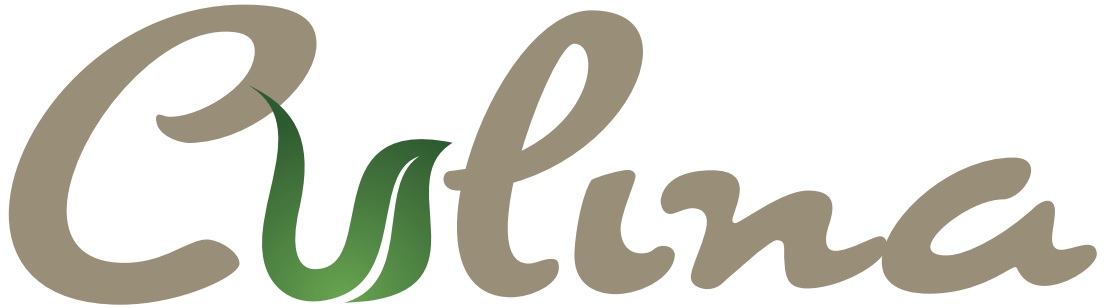 Skicka ifyllt dokument till info@culinastudent.se samt en kopia till ekonomi@culinastudent.se tack :)Projektets namn: Kontaktperson: Mejl: Sökande: Program: Kostvetarprogrammet ,  Dietistprogrammet Termin och år: Termin 6,  Projektbeskrivning:Kommentar till bidragsansökan:BeskrivningAntalKostnadVaktmästare UniversitetshusetBlommorDiplomSummaBidragTotalt